Publicado en Barcelona el 17/04/2018 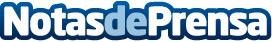 Elmejoramigo.es: nuevo blog de consejos para mascotasSe ha lanzado un nuevo blog que dedica todos y cada uno de sus artículos a ofrecer a sus usuarios los mejores trucos y consejos para el cuidado de su mascota. En este blog se pueden encontrar infinidad de temas distintos, así como aprender y conocer las características de diversos animales domésticosDatos de contacto:CarlosNota de prensa publicada en: https://www.notasdeprensa.es/elmejoramigo-es-nuevo-blog-de-consejos-para Categorias: Nacional Mascotas E-Commerce http://www.notasdeprensa.es